Cafeteria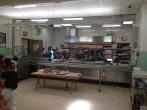 Hallway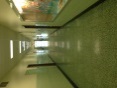 Learning Environment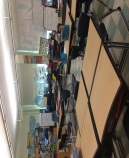 Bathroom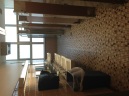 Assemblies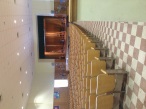 Playground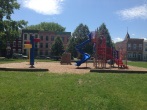 Bus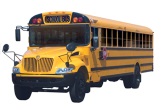 Be Safe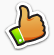 *Keep hands, feet and objects to yourself*Walk carefully*Stay alert*Stay in your seat*Stay seated until your table is called*Wait patiently*Keep hands, feet and objects to yourself*Walk carefully*Stay alert*Walk on the arrows*Stay to the right*Keep hands, feet and objects to yourself*Walk carefully*Stay alert* Use materials appropriately*Keep hands, feet and objects to yourself*Walk carefully*Keep hands, feet and objects to yourself*Stay seated*Keep hands, feet and objects to yourself*Move carefully*Play safely*Stay in designated area*Line up when called*Use playground equipment appropriately*Stay seated*Face forward*Keep hands, feet and objects to yourselfBeRespectful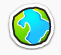 *Use encouraging, polite and kind words*Use a speaking voice*Raise your hand if you need help*Quiet wave*Appropriate voice*Be respectful of others work* Listen and talk at appropriate times*Use encouraging, polite and kind words*Be an active participant*Use an appropriate voice*Honor others privacy*Use a speaking voice*Use polite and kind words*Use encouraging, polite and kind words*Listen and respond appropriately*Use the appropriate voice level*Enter and exit quietly*Wait patiently*Use encouraging, polite and kind words*Include others*Share*Take turns*Help others*Be a good sport*Use encouraging, polite and kind words*Listen to the driver*Speaking voices*Respect propertyBeResponsible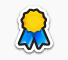 ** Keep area clean*Throw away trash when table is called  *Accept consequences graciously*Keep hallways clean*Stay with the line*Go straight to your destination*Report any incidents to an adult*Accept consequences graciously*Complete classwork and homework*Work hard and do your best*Accept consequences graciously*Be prepared and ready for the day*Listen and follow directions quickly*Keep materials organized*Keep bathrooms clean and throw away trash*Flush*Wash your hands*Get in and out in a timely manner*Report any incidents to an adult*Use the bathroom for its purpose*Follow directions*Accept consequences graciously*Follow directions*Accept consequences graciously*Report any incidents to an adult*Take care of and return playground toys*Keep the bus clean*Follow the rules of the bus*Keep track of your belongings*Report any incidents to an adult